Безопасность труда женщин(памятка для работодателей)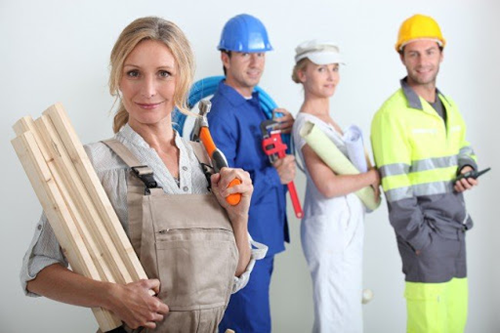 С 1 января 2021года вступает в силу Приказ Минтруда России от 18.07.2019 № 512н «Об утверждении перечня производств, работ и должностей с вредными и (или) опасными условиями труда, на которых ограничивается применение труда граждан». Таким образом, работы, которые принято считать «неженскими», станет меньше: например, уже с нового года женщины смогут работать плотниками, водителями автобуса, в котором больше 14 мест и водителями автомобиля грузоподъемностью свыше 2,5 тонн. Но вместе с тем, женщины все равно остаются женщинами, а значит, особые требования к их условиям труда, особенно беременным, никто не отменял. Действие этого перечня распространяется на женщин, условия труда которых отнесены к вредному и (или) опасному классу условий труда по результатам специальной оценки условий труда (Федеральный закон от 28.12.2013 г. N 426-ФЗ «О специальной оценке условий труда».Но, в независимости от результатов специальной оценки (часть 3 статьи 8 Федерального закона от 28.12.2013г. N 426-ФЗ «О специальной оценке условий труда», женщинам запрещены работы, на основании пунктов 89 - 98 перечня Минтруда, а именно:•	Кессонные работы, работы по герметизации внутри кессон-баков.•	Работы по непосредственному тушению пожаров.•	Водолазные работы, включая работы по управлению гидромонитором под водой.•	Мездрильные работы, работы по обработке шкур вручную, съемке шкур с трупов крупного рогатого скота, лошадей и разрубке туш.•	Работы по оглушению, подцепке, обескровливанию крупного и мелкого рогатого скота и свиней, нутровке, съемке шкур крупного рогатого скота ручным способом, распиловке туш, шпарке и опалке свиных туш и голов, обработке туш крупного рогатого скота горизонтальным способом.•	Работы по погрузке и разгрузке трупов животных, конфискатов и патологического материала.•	Работы по транспортировке, погрузке и разгрузке вручную ядохимикатов.•	Работы в колодцах, жижесборниках и цистернах, силосохранилищах и сенажных башнях.•	Работы в растениеводстве, животноводстве, птицеводстве и звероводстве с применением ядохимикатов, пестицидов и дезинфицирующих средств (в возрасте до 35 лет).•	Работы по уходу за отдельными видами сельскохозяйственных животных (племенные быки, жеребцы, хряки).•	Подземные работы в горнодобывающей промышленности, на строительстве подземных сооружений и подземной добыче нефти (кроме руководителей, медперсонала и ряда других категорий работников).Также нужно будет с 1 января 2020 года ограничить женский труд на рабочих местах, на которых безопасные условия не подтверждены специальной оценкой и государственной экспертизой условий труда. Это требование не коснется женщин, которые заняты:•	в фармацевтических производствах;•	медицинских организациях;•	научно-исследовательских учреждениях;•	испытательных лабораторных центрах (испытательных лабораториях);•	организациях по оказанию бытовых услуг населению;•	на работах по косметическому ремонту производственных и непроизводственных помещений на нестационарных рабочих местах;•	малярных и отделочных работах;•	наружных видах работ;•	работах в производственных помещениях.Помимо этого, нельзя забывать и о том, что труд женщин нельзя использовать там, где они будут поднимать тяжести, превышающих предельно допустимые для них нормы. Такие нормы установлены Постановлением Правительства РФ от 06.02.1993 года № 105.НОРМЫ ПРЕДЕЛЬНО ДОПУСТИМЫХ НАГРУЗОК ДЛЯ ЖЕНЩИН ПРИ ПОДЪЕМЕ И ПЕРЕМЕЩЕНИИ ТЯЖЕСТЕЙ ВРУЧНУЮ │ Примечания:1. В массу поднимаемого и перемещаемого груза включается масса тары и упаковки.2. При перемещении грузов на тележках или в контейнерах прилагаемое усилие не должно превышать 10 кг. Однако и тут есть исключение. Если женщина-спортсмен, то допускается превышение указанных выше нагрузок, если такие нагрузки необходимы в соответствии с планом подготовки к спортивным соревнованиям и не запрещены женщине по состоянию здоровья в соответствии с медицинским заключением.А вот что делать, если женщина уже работает на должности, на которой нельзя, и трудовой договор с ней уже давно заключен? Получается, что в данном случае договор был заключен в нарушение действующего законодательства, и это нарушение исключает возможность продолжения работы, а значит, этот трудовой договор должен быть прекращен. На основании ст. 77 п. 11 ч. 1 ТК РФ.  работодатель обязан предложить работнице все имеющиеся вакансии (в том числе с понижением должности или зарплаты). В случае согласия работницы, ее переводят на новую должность путем подписания доп. соглашения. А если женщина-работник отказывается или вакансий нет, то договор прекращается, а работнице выплачивается выходное пособие в размере среднего месячного заработка.Характер работыПредельно допустимая масса грузаПодъем и перемещение тяжестей при чередовании с другой работой (до 2 раз в час)    10 кгПодъем и перемещение тяжестей постоянно в течение рабочейсмены7 кгВеличина динамической работы,совершаемой в течение каждогочаса рабочей смены, не должнапревышать:Величина динамической работы,совершаемой в течение каждогочаса рабочей смены, не должнапревышать:с рабочей поверхности                   1750 кгмс пола875 кгм